Geachte heer, mevrouw,Naar aanleiding van uw aanvraag om bij de Metaalwinkel BV op rekening te kunnen kopen hebben wij van u een aantal gegevens nodig over uw bedrijf om hiermee een juiste krediet-beoordeling te kunnen opmaken en om ervoor te kunnen zorgen dat alles voor u naar wens verloopt.Betalingszekerheid staat bij ons centraal in een juist verloop van de samenwerking. Daarom verzoeken wij u onderstaande gegevens in te vullen en aan ons te retourneren inclusief een uittreksel van de Kamer van Koophandel (niet ouder dan drie maanden).Vul eerst uw gegevens in, print het daarna uit, onderteken het formulieren mail dit met k.v.k. nummer naar boekhouding@metaalwinkel.nlHandtekening voor instemming met de Metaalunievoorwaarden zoals gedeponeerd ter Griffie van de Rechtbank te Rotterdam, zoals deze luiden volgens de laatstelijk aldaar neergelegde tekst en zoals vermeld op de site. Uw eigen inkoopvoorwaarden worden, door ondertekening van dit formulier, nadrukkelijk van de hand gewezen.Wilt u de leveringsvoorwaarden bekijken? Kopieer de link en plak deze in uw browser. https://www.metaalwinkel.nl/algemene-voorwaarden.htmlWij vertrouwen aan het begin te staan van een periode van goede samenwerking en zullen u graag regelmatig van dienst zijn. Onze openingstijden zijn van maandag t/m vrijdag van 7.30 - 16.30 uur en op zaterdag tijdelijk gesloten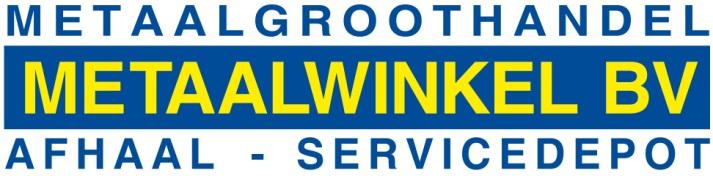 K.v.K. Amsterdam 244.51.947Btw nummer 8203.51.805.B01IBAN: NL 29 RABO 01 41 45 41 48www.metaalwinkel.nlStekkenbergweg 81105 AJ Amsterdam(Naast de Mega Praxis)Aanvraag op rekening kopenDatum:       Bedrijfsnaam:       Tel :       Postadres:       Aantal pers.:       Postcode, plaats:       Aard van het bedrijf:       Vestigingsadres:       Postcode, plaats:       Afleveradres:       Postcode, plaats:       E-mail adres:       Bank:       IBAN:       K.v.K nr.:       Btw nummer:       Contactpersoon voor leveringen:       Contactpersoon voor betalingen:       Maakt u gebruik van orderbonnen/nummers:Ja  Nee Naam:       Handtekening voor akkoord:Functie:       ...............................................